АДМИНИСТРАЦИЯ МУНИЦИПАЛЬНОГО ОБРАЗОВАНИЯ ДУБЕНСКИЙ ПОССОВЕТБЕЛЯЕВСКОГО РАЙОНА ОРЕНБУРГСКОЙ ОБЛАСТИПОСТАНОВЛЕНИЕп. Дубенский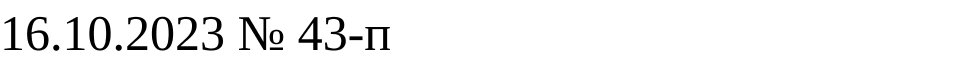 	О внесении изменений и дополнений в постановление № 37а-п от 28.10.2022 «Об утверждении Указаний о порядке применения целевых статей расходов бюджета администрации муниципального образования Дубенский поссовет Беляевского района Оренбургской области»В соответствии со ст. 8 и 21 Бюджетного Кодекса Российской Федерации:1. Внести в Указания о порядке применения целевых статей расходов бюджета администрации муниципального образования Дубенский поссовет Беляевского района Оренбургской области, утвержденные приказом № 37а-п от 28.10.2022 г. следующие изменения и дополнения согласно приложению:1.1 в приложение к Указаниям о порядке применения целевых статей расходов бюджета администрации муниципального образования Дубенский поссовет Беляевского района Оренбургской области внести следующие изменения и дополнения согласно приложению №11.2в приложение о порядке применения целевых статей расходов бюджета администрации муниципального образования Дубенский поссовет Беляевского района Оренбургской области внести следующие изменения и дополнения согласно приложению № 2 2. Контроль  за исполнением настоящего постановления оставляю за собой.3. Постановление вступает в силу со дня его подписания.Глава  поссовета                                                                           В.И.Сидоров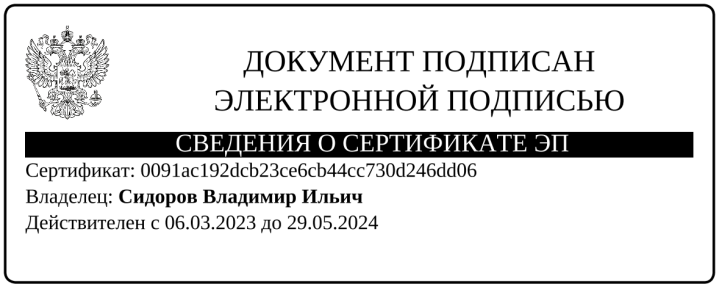 Приложение №1к Указаниям о порядке примененияцелевых статей расходов бюджета Дубенского поссоветаИзменения, вносимые в перечень кодов целевых статей расходов бюджета Дубенского поссовета установленный постановлением №37а-п от 28.10.2022 Приложение № 2 к постановлению о порядке применения  целевых статей 							расходов бюджета                                                                                               Дубенского поссовета	Изменения, вносимые в Указаний о порядке применения целевых статей расходов бюджета администрации муниципального образования Дубенский поссовет Беляевского района Оренбургской области установленные постановлением  №37а-п от 28.10.2022  67 0 00 00000Муниципальная программа
«Социально-экономическое развитие территории муниципального образования Дубенский поссовет»67 4 00 00000 Комплексы процессных мероприятий67 4 11 00000  Комплекс процессных мероприятий «Развитие кадровой политики в органах местного самоуправления»  дополнить строками:67 4 1170100Повышение квалификации муниципальных служащихКод целевой статьиНаименование целевой статьи расходов67 0 00 00000Муниципальная программа
«Социально-экономическое развитие территории муниципального образования Дубенский поссовет»67 4 00 00000Комплексы процессных мероприятий67 4 11 00000Комплекс процессных мероприятий «Развитие кадровой политики в органах местного самоуправления»67 4 1170100Повышение квалификации муниципальных служащих